ANALYSE DE RENTABILISATION DE LA CHARTE DE PROJET 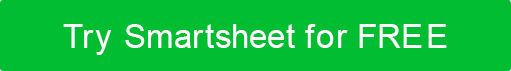 INFORMATIONS GÉNÉRALES SUR LE PROJETINFORMATIONS GÉNÉRALES SUR LE PROJETNOM DU PROJETPROMOTEUR DU PROJETCHEF DE PROJETADRESSE COURRIELNUMÉRO DE TÉLÉPHONEUNITÉ ORGANISATIONNELLEPROCESSUS IMPACTÉDATE DE DÉBUT PRÉVUEDATE D'ACHÈVEMENT PRÉVUEÉCONOMIES ATTENDUESCOÛTS ESTIMATIFSDÉCRIRE LE PROBLÈME OU LA QUESTION, LES BUTS, LES OBJECTIFS ET LES LIVRABLES DE CE PROJETDÉCRIRE LE PROBLÈME OU LA QUESTION, LES BUTS, LES OBJECTIFS ET LES LIVRABLES DE CE PROJETDÉCRIRE LE PROBLÈME OU LA QUESTION, LES BUTS, LES OBJECTIFS ET LES LIVRABLES DE CE PROJETDÉCRIRE LE PROBLÈME OU LA QUESTION, LES BUTS, LES OBJECTIFS ET LES LIVRABLES DE CE PROJETDÉCRIRE LE PROBLÈME OU LA QUESTION, LES BUTS, LES OBJECTIFS ET LES LIVRABLES DE CE PROJETPROBLÈME OU PROBLÈMEOBJET DU PROJETANALYSE DE RENTABILISATIONOBJECTIFS / MÉTRIQUESLIVRABLES ATTENDUSDÉFINIR LA PORTÉE ET LE CALENDRIER DU PROJETDÉFINIR LA PORTÉE ET LE CALENDRIER DU PROJETDANS LE CHAMP D'APPLICATIONEN DEHORS DU CHAMP D'APPLICATIONCALENDRIER PROVISOIREÉTAPE CLÉ      COMMENCERCOMPLETFormulaire Équipe de projet / Examen préliminaire / PortéeFinaliser le plan de projet / charte / coup d'envoiDéfinir la phasePhase de mesurePhase d'analysePhase d'améliorationPhase de contrôleRapport sommaire du projet et clôtureDÉFINIR LES RESSOURCES ET LES COÛTS DU PROJETDÉFINIR LES RESSOURCES ET LES COÛTS DU PROJETÉQUIPE DE PROJETRESSOURCES DE SOUTIENBESOINS SPÉCIAUXTYPE DE COÛTNOMS DES FOURNISSEURS / DE LA MAIN-D'ŒUVRETAUXQtéQUANTITÉTRAVAILTRAVAILTRAVAILTRAVAILTRAVAILDIVERSCOÛTS TOTAUXDÉFINIR LES AVANTAGES DU PROJET ET LES CLIENTSDÉFINIR LES AVANTAGES DU PROJET ET LES CLIENTSDÉFINIR LES AVANTAGES DU PROJET ET LES CLIENTSDÉFINIR LES AVANTAGES DU PROJET ET LES CLIENTSDÉFINIR LES AVANTAGES DU PROJET ET LES CLIENTSPROPRIÉTAIRE DU PROCESSUSPRINCIPALES PARTIES PRENANTESCLIENT FINALAVANTAGES ATTENDUSTYPE DE PRESTATIONDÉCRIRE LA BASE D'ESTIMATIONAVANTAGE ESTÉCONOMIES DE COÛTS SPÉCIFIQUESAUGMENTATION DES REVENUSPRODUCTIVITÉ ACCRUE (SOFT)AMÉLIORATION DE LA CONFORMITÉMEILLEURE PRISE DE DÉCISIONMOINS D'ENTRETIENAUTRES COÛTS ÉVITÉSDÉCRIRE LES RISQUES, LES CONTRAINTES ET LES HYPOTHÈSES DU PROJETDÉCRIRE LES RISQUES, LES CONTRAINTES ET LES HYPOTHÈSES DU PROJETRISQUESCONTRAINTESHYPOTHÈSESPréparé par :Date:DÉMENTITous les articles, modèles ou informations fournis par Smartsheet sur le site Web sont fournis à titre de référence uniquement. Bien que nous nous efforcions de maintenir les informations à jour et correctes, nous ne faisons aucune déclaration ou garantie d'aucune sorte, expresse ou implicite, quant à l'exhaustivité, l'exactitude, la fiabilité, la pertinence ou la disponibilité en ce qui concerne le site Web ou les informations, articles, modèles ou graphiques connexes contenus sur le site Web. Toute confiance que vous accordez à ces informations est donc strictement à vos propres risques.